GÖREV TANIM FORMUBİRİMİ: STRATEJİ GELİŞTİRME DAİRE BAŞKANLIĞIALT BİRİM: MUHASEBE KESİN HESAP VE RAPORLAMA ŞUBE MÜDÜRLÜĞÜGÖREV ADI: MUHASEBE GÖREVLİSİ 2GÖREV AMACI: Üniversitemiz, TÜBİTAK, AB, SAN-TEZ  vb. Bilimsel Araştırma Projelerinin ödeme  işlemleri  ile personel ödemelerinden ve kefaletlerden yapılan kesintilere ilişkin  iş ve işlemlerin yasal düzenlemeler ve belirlenen standartlara uygun olarak gerçekleştirilmesini sağlamak.İLGİLİ MEVZUAT:                                                                                                                                                             657 sayılı Devlet Memurları Kanunu                                                                                                                            5018 saylı Kamu Mali Yönetimi ve Kontrol Kanunu                                                                                                             6183 Sayılı Amme Alacaklarının Tahsil Usulü Hakkında Kanun                                                                       2489 sayılı Kefalet Kanunu                                                                                                                                                                      5510 sayılı Sosyal Sigortalar ve Genel Sağlık Sigortası Kanunu                                                                                                                                                                                                                                                       Merkezi Yönetim Muhasebe Yönetmeliği                                                                                                                                                 AB, TÜBİTAK, ERASMUS, FARABİ, Kalkınma Bakanlığı, SAN-TEZ, Bilimsel Araştırma Projeleri Mali Mevzuatı                                                                                                                                                                                    Merkezi Yönetim Harcama Belgeleri Yönetmeliği                                                                                             Strateji Geliştirme Birimlerinin Çalışma Usul ve Esasları Hakkında Yönetmelik                                                                                                                         Muhasebat Genel Müdürlüğü Genel Tebliği                                                                                                        GÖREVLERBAP,  TÜBİTAK, SAN-TEZ, FARABİ, ERASMUS, AB Hibe Programı ve Bilimsel Araştırma projelerinin mali işlemlerini gerçekleştirmek,  ilgili yönetim bilgi sistemlerine veri girişini yapmak,Yurtdışı bursları ile ilgili gider gerçekleşmelerini takip etmek,İcra ve Nafaka ile sendika kesintilerini kontrol ederek, muhasebe işlem fişi düzenlemek ve ödeme işlemlerini gerçekleştirmek,Kefalet aidatlarının gönderilmesi sürecinde ilgili ayın maaş ödemesi yapıldıktan sonra kefalet aidat listelerini teslim alıp listeler ve emanet hesabındaki tutarları karşılaştırmak,Emanetlerin ödenmesi sürecinde ilgili evraklar için MİF hazırlamak,SGK pirim tutarları ile aylık pirim ve hizmet belgelerini karşılaştırıp MİF (Muhasebe işlem fişi) hazırlamak,Personel ödemelerinde yapılan kesintilerin (sendika, icra vb.) ilgili yerlere ödenmesini sağlamak,Daire Başkanı ve/veya Birim amiri tarafından verilen diğer görevleri yapmaktır.SORUMLULUKLAREtik kurallara uygun davranışlarda bulunmak,  görevlerini yerine getirmek,Mevzuatı takip etmek, değişiklikler hakkında Başkanlığa bilgi vererek ilgili iş ve işlemleri yerine getirmek,Görevi ile ilgili tüm faaliyetlerini mevcut iç kontrol sisteminin tanım ve düzenlemelerine uygun olarak yürütülmesini sağlamak,Yapacağı iş ve işlemleri,  şeffaflık, hesap verebilirlik ve katılımcılık anlayışı içerisinde ve kamu kaynaklarını verimli kullanılacak biçimde yerine getirmektir.İŞ ÇIKTISI: Sorumlulukları içerisinde yapılan iş ve işlemlere ilişkin sunulmaya hazır, kontrol edilmiş ve paraflanmış her türlü yazı, liste, onay, form, rapor, dosya vb.İLETİŞİM İÇERİSİNDE OLUNAN BİRİMLER: Üniversitedeki tüm harcama birimleri, bankalar,  taşınmazların kiraya verildiği kişiler Görev Tanımını                                                                                                                       Hazırlayan :  Mali Hizmetler Uzman Yardımcısı  Taner TURAN                                                 İmza:                  Onaylayan : Daire Başkanı Şerafettin KÖSE                          	               İmza :                                          Görevli Personel : Bilgisayar İşletmeni Yeliz ÜNEN                				 İmza :                                         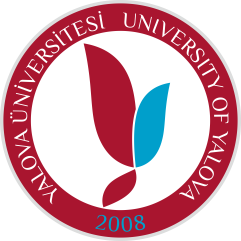 T.C.                                                                                                                                                                                                          YALOVA ÜNİVERSİTESİSTRATEJİ GELİŞTİRME DAİRE BAŞKANLIĞIDoküman No : SGDB.GT.MU.2İlk Yayın Tarihi :Revizyon Tarihi :Revizyon No :Sayfa :YETKİNLİKLERYETKİNLİKLERTEMEL	                             TEKNİK                                                       TEMEL	                             TEKNİK                                                       Başarı ve çaba Detaylara önem vermeGelişime ve değişime yatkınlıkİletişim ve ilişki kurma İş ahlakı ve güvenilirlikProblem çözme Sonuç odaklılık TedbirlilikKamu mali yönetim bilgisiBilimsel Araştırma ve AB Proje mevzuatı bilgisiGelir mevzuatı bilgisiGelirlerin tahakkuku, takibi ve tahsiliVeri toplama ve işlemeMYS, KS, HYS vb. yönetim bilgi sistemi kullanımıİşlem gerçekleştirme ve kontrolMicrosoft Office kullanımıResmi yazışma ve dosyalama